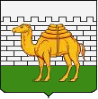 Муниципальное автономное общеобразовательное учреждение«Средняя общеобразовательная школа № 53 имени 96-й танковой бригады Челябинского комсомола г. Челябинска»Россия, 454111, г. Челябинск, ул. Овчинникова, 4 тел. (факс) 268-26-98, E-mail: chelscool53@mail.ruИНН 7451086638; КПП 745101001; ОГРН 1027402932402ПРОГРАММАГОРОДСКОГО ОЗДОРОВИТЕЛЬНОГО ЛАГЕРЯ С ДНЕВНЫМ ПРЕБЫВАНИЕМ ДЕТЕЙ «СОЛНЫШКО»МАОУ «СОШ 53 г. Челябинска»«ИСТОРИЧЕСКИЙ КОД - 2022» (комплексная, краткосрочная)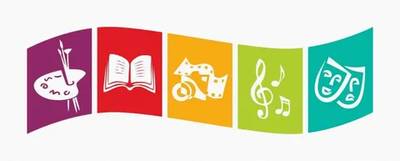 Челябинск – 2022 г.СОДЕРЖАНИЕ                                                 1. Паспорт программы2.Нормативно-правовая базаПрограмма летнего оздоровительного лагеря «Солнышко» разработана в соответствии с нормативно-правовыми документами:- Конституция РФ; - Конвенция о правах ребенка (одобрена Генеральной Ассамблеей ООН 20.11.1989) - Федеральный закон «Об образовании в Российской Федерации» от 29.12.2012г. № 273-ФЗ- Федеральный закон от 24.07.1998 № 124-ФЗ «Об основных гарантиях прав ребенка в Российской Федерации» - Федеральный закон от 24.06.1999 № 120-ФЗ «Об основах системы профилактики безнадзорности и правонарушений несовершеннолетних».- Приказ Минобразования России от 13.07.2001 № 2688 «Об утверждении порядка проведения смен профильных лагерей, лагерей с дневным пребыванием, лагерей труда и отдыха».- Гигиенические требования к устройству, содержанию и организации режима в оздоровительных учреждениях с дневным пребыванием детей в период каникул. СанПин 2.4.4.2599-10 (утв. постановлением Главного государственного санитарного врача РФ от 19.04.2010 № 25)- Распоряжение Главы Советского района г. Челябинска от 14.04.2022 г. № 1 «О подготовке и проведении летней оздоровительной кампании в 2022 году;- Постановление Главного государственного санитарного врача по Челябинской области от 25.04.2022 № 2 «О мерах по обеспечению безопасного отдыха, оздоровления детей и подростков в Челябинской области в 2022 году»;- Поручение Министерства образования и науки Челябинской области от 12.05.2022 г. № 4467 «»О мерах по обеспечению безопасного отдыха, оздоровления детей и подростков в Челябинской области в 2022 году»;- Письмо Комитета по делам образования г. Челябинска от 27.04.2022 г. № 16-06/3309 «О дополнительных мерах по профилактике актуальных инфекционных заболеваний при подготовке к летней оздоровительной кампании в 2022 году»;- Положение о летнем оздоровительном лагере (согласовано 8.04.2022 г.)Заявления родителей.- Акт приемки лагеря МАОУ «СОШ № 53 г. Челябинска» от 27.05.2022 г. 3. Пояснительная запискаЛетняя большая перемена дана школьникам для укрепления их здоровья, физической закалки, восстановления сил после долгого учебного года. Но это также время их обогащения, время действий, пробы и проверки своих сил, время освоения и осмысления окружающего мира. Как правило, активный отдых детей проходит в спортивно-оздоровительных лагерях, в санаториях, на пришкольных летних оздоровительных площадках. В условиях  летнего пришкольного лагеря, отдых детей уникален, это  не продолжение школьного образовательного процесса, а интеграция летнего отдыха и познавательной деятельности. Это совсем  иной кусочек жизни ребенка, его отдых, наполненный яркими впечатлениями, и только хорошим настроением.  Главное в лагере не система дел, не мероприятия, а ребенок в деле, его поступки, его отношение к делу, к друзьям по отряду, к взрослым людям.          При написании программы мы не могли не отметить, что 2022 год  приурочен к году культурного наследия нашей страны, поэтому особую роль мы уделили культуре и  искусству России. Русская история очень богата яркими событиями, пронизана великой силой духа, богатырскими подвигами, воспетых в легендах, летописях, былинах, музыке, поэзии. Программа на доступном для детей уровне знакомит детей с наиболее важными событиями истории Руси, ее героями, основами православной культуры, традициями, бытом русского народа, способствуют развития познавательных способностей детей, формированию высокой нравственности, воспитывает любовь к Отечеству, уважение к предкам, защищавшим Русь от врагов, интерес к самобытной русской культуре.Вся запланированная работа пройдёт под эгидой года культурного наследия  России. Приобщение детей к народной культуре всегда будет актуальным, так как является средством формирования у них патриотических чувств и развития духовности. Воспитания гражданина, патриота, любящего свою Родину - задача особенно актуальная сегодня.Также было решено дополнить программу информационно-познавательным блоком, который будет представлен в игровой форме путешествия по территории России.Программа «Исторический код -2022» предлагает комплекс мероприятий, который включает всех детей в различные виды деятельности, направленной на творческое развитие детей, на развитие сотрудничества и взаимопонимание детей и взрослых воспитателей, укрепление здоровья.Составление программы летнего лагеря позволяет максимально эффективно использовать ресурсы и возможности лагеря. Педагогический коллектив лагеря, составляя планирование работы, продумал все возможности для раскрытия потенциала каждого ребенка.
Программа, по которой мы работаем, включает в себя разноплановую деятельность, объединяет различные направления оздоровления, отдыха и воспитания детей в условиях летнего лагеря.С целью организации летнего отдыха детей на базе МАОУ «СОШ № 53 г. Челябинска» организуется детская оздоровительная площадка с дневным пребыванием детей. Предполагается за одну смену принять 100 учащихся. Возраст детей от 6,7 до 11 лет. Продолжительность смены 18 дней.Программа ориентирована на отдых ребят, который поможет улучшить творческие навыки,  вызовет интерес к развитию новых способностей и талантов, ведь проблема раннего выявления и обучения талантливой молодежи – приоритетная в современном образовании.Мероприятия, включённые в программу, развивают  социальную и формируют музыкальную культуру детей, повышают духовно-нравственное, гражданско - патриотическое, художественно - эстетическое воспитание, систематизируют знания о истории культуры своей Родины, знакомят с  современными достижениями технологии, культуры и науки. Лагерь даёт дополнительные возможности для организации микросреды, ценностного ориентирования через разнообразные социальные связи, благоприятную атмосферу. Создание такой микросреды в деятельности отряда является одной из приоритетных задач лагеря.4. Цель и задачи программыЦель:
- организация активного отдыха  детей  и воспитание гражданских и патриотических  чувств через формирование интереса к истории своего народа, его традициям и культуре путем активизации его творческого потенциала и вовлечение активных форм культурного и оздоровительного досуга, создание благоприятных условий для укрепления здоровья и организации досуга учащихся во время летних каникул, развития творческого и интеллектуального потенциала личности, ее индивидуальных способностей и дарований, творческой активности с учетом собственных интересов, наклонностей и возможностей.
Задачи программы:1.Создание условий для освоения детьми традиций, культуры народа, знакомство с народными промыслами, ремеслами, искусством (танцы, песни, разговорный жанр), развитие творческой деятельности, сохранению народной культуры.2. Способствование развитию фантазии, творчества, изобретательности.3. Оказание помощи детям в освоении новых социальных ролей, накоплении опыта самостоятельности, самоорганизации, самореализации в соответствующей деятельности. Социализация детей через  органы самоуправления.4. Корректирование дефектов развития детей в процессе   разностороннего воспитательного воздействия.5.Воспитание стремление к духовному росту и здоровому образу жизни.5. Участники программы1. Участниками программы оздоровительного лагеря являются учащиеся школы, педагогические  работники, обслуживающий персонал.2.  Возраст воспитанников лагеря с дневным пребыванием 7-11 лет включительно. Деятельность учащихся осуществляется в  отряде из 14-15 человек. Содержательная часть программы составлена соответственно возрасту участников.3.  Преимущество при зачислении в лагерь с дневным пребыванием имеются дети из многодетных, неполных, малообеспеченных семей, дети, лишившиеся попечения родителей.4. Зачисление детей в лагерь производится в соответствии с заявлениями родителей или лиц, их заменяющих.5. Комплектование педагогическими кадрами, обслуживающим персоналом осуществляет директор школы совместно с начальником лагеря.6.  Работники лагеря несут личную ответственность за жизнь и здоровье детей в пределах, возложенных на них обязанностей.6. Этапы реализации программыРеализация программы реализуется в 5 этапа: подготовительный, организационный, основной, заключительный и аналитический.Принципы деятельности программыПрограмма летнего лагеря с дневным пребыванием детей  «Исторический код -2022» опирается на следующие принципы:Принцип гуманности  отношений –  построение всех отношений на основе уважения и доверия к человеку, на стремлении привести его к успеху.Принцип креативности. Для развития творческой личности необходимы творческие условия, творческий наставник, команда единомышленников.Принцип индивидуально-личностной ориентации. Взрослый не навязывает формы и виды деятельности, а лишь направляет, создает условия для самостоятельного выбора ребенка, за который он несет ответственность, помогает самореализоваться, самоутвердиться с учетом внутреннего развития каждой личности.Принцип коллективности. Только общаясь и работая в коллективе, уважая и сопереживая другим, можно воспитать качества социально активной личности.Принцип демократичности – участие всех детей и подростков в программе развития творческих способностей.Принцип доверия и поддержки основывается на том, что к каждому человеку, к  его мотивам, интересам необходимо относиться уважительно,  доверять и поддерживать его.Принцип творческой индивидуальности.Принцип сотрудничества и сотворчества ребёнка и взрослого.Направления деятельностиОрганизация жизнедеятельности на смене в лагере с дневным пребыванием детей строится по 6 основным направлениям:Духовно – нравственное  Социально – патриотическоеИнтеллектуально – познавательноеХудожественно – творческоеСпортивно-оздоровительноеДуховно-нравственное направление.       Цель: воспитание школьников гражданами своей Родины, знающими и уважающими свои корни, культуру, традиции своей семьи, школы, родного края. Создание условий для утверждения в сознании воспитанников нравственных и культурных ценностей, уважительного отношения к предкам, старшему поколению, народным традициям и культуре, истории своей Родины.      Задачи: формирование гражданского самосознания, ответственности за судьбу Родины. Удовлетворение потребности ребенка в реализации своих знаний и умений. Приобщение к духовно - нравственным ценностям своей Родины.   Социально-патриотическое направление.    Цель: приобщение детей и подростков к разнообразному опыту социальной жизни через участие в игре.    Задачи: формирование активной жизненной позиции воспитанников; воспитание уважительного отношения к людям разных возрастов; развитие способности к установлению дружеских взаимоотношений в коллективе, основанных на взаимопомощи и взаимной поддержке; пропаганда семейных ценностей в современном обществе.Интеллектуально -  познавательное направление.  Цель: создание условий для интеллектуального развития детей, интересного, разнообразного, активного отдыха.      Задачи: формирование первоначальных навыков коллективной работы; побуждение интереса к новой информации; воспитание уважения к интеллектуальному труду и его результатамХудожественно – творческое направление.    Цель: создание условий для раскрытия и развития творческого потенциала каждого ребенка, для его творческого роста, и самореализации. Воспитание ценностного отношения к прекрасному, формирование представлений об эстетических идеалах и ценностях.     Задачи: приобщение детей к посильной и доступной деятельности в области искусства, воспитывая у детей потребность, вносить элементы прекрасного в окружающую среду, свой быт; создание условий для реализации и развития творческого потенциала, разносторонних интересов и увлечений детей; воспитание у детей эстетическое отношение к жизни, обществу, культуре народов других стран и своего народа; формирование эмоционально - чувственной сферы личности, соучастие, сопереживание.Спортивно-оздоровительное направление.        Цель: формирование ценностного отношения к здоровью и здоровому образу жизни, организация физически активного отдыха.    Задачи:  сохранение и укрепление  здоровья; совершенствования навыков здорового образа жизни; формирование потребности в соблюдении правил личной гигиены, режима дня, здорового питания; пропаганда здорового образа жизни средствами физической культуры и занятиями спортом.9. Сроки действия программыПрограмма является по продолжительности  краткосрочной. Количество смен: 1 летняя смена: 01.06.2022– 27.06.2022 (18 рабочих дней, без учета выходных). 10.Материально-техническая база11. Режим работы                                                     01.06-27.06.202208:00 – 08:30 – сбор детей                                                «Солнышко встаёт – спать ребятам не даёт»08:45 – зарядка                                                                  «В тот час же по порядку                                                  Все ребята на ЗАРЯДКУ!»09:00 – завтрак                                                   «Нас столовая зовёт,                                                          Каша вкусная нас ждёт!                                                    Всем за СТОЛ! Узнать пора,                                                    Чем богаты повара!»10:00-13:00 – мероприятия по плану         «Вот пришел веселый час          ПРАЗДНИК ждет тебя сейчас!          Время ИГРАТЬ несётся вскачь,          Ждёт тебя весёлый мяч!»13:00-13:30 – обед        «Разыгрался аппетит?         Для ОБЕДа стол накрыт».13:30-14:00 – свободное время, подготовка к следующему дню       «Мы немного отдохнем и ИТОГИ             ПОДВЕДЕМ!»14:00 – уход детей домой          «А теперь всем: "ДО СВИДАНИЯ!"           Завтра снова мы придем!Правила жизни в лагере:1. Спеши делать добро!  Будь щедрым на доброту!2. Полагайся на дружбу!3. Уважай чужое мнение! Учись слушать и слышать»!4. Уважай старших! Будь благодарным!5. Работай над своими привычками! Посеешь поступок — пожнёшь  привычку, посеешь привычку — пожнёшь характер!6. Верь в свои силы и в то, что ты делаешь!7. Найди своё дело! Начинай с того, что тебе по силам!  Дело боится  смелых!8. Воспитывай волю! Без воли нет успеха, без успеха нет счастья!9. Будь любознательным!10. Воспитывай самостоятельность!11. Цени время!  Время — это жизнь!  Делай всё вовремя!                                             Традиции лагеряТрадиция доброго отношения к людям. Эта традиция—основа всех законов и традиций детского объединения. Доброе отношение к людям — это: готовность дарить улыбки, добрые слова всем, кто тебя окружает; готовность что-то сделать для радости другого человека; готовность не быть равнодушным, не пройти мимо человека, которому необходима помощь; готовность радоваться успехам и достижениям друга; готовность понять другого человека, принять его таким, какой он есть. Одним из способов выражения доброго отношения к людям является ритуал приветствия.                Традиция внимания и традиция сюрпризов.  Суть этих традиций: заботиться о своих друзьях, делать им приятнее сюрпризы по любому поводу (будь то начало нового дня, победа в каком-либо конкурсе, праздник, день рождения и пр.); мальчикам ухаживать за девочками, как истинным джентльменам, а девочкам в нужные моменты помогать мальчикам.                Традиция доброго отношения к песне заключается в уважительном, добром отношении к песне и музыке и означает: знание песни, которая исполняется и уважение к людям, её написавшим; умение дослушать и допеть песню до конца, не прерывая её; умение сохранить лучшие, любимые песни и передать их другим.                Традиция отрядного «огонька». На «огоньке» анализируют прошедшие дела, обсуждают работу органов самоуправления. На «огоньке» идут самые важные разговоры об отрядных делах, трудностях, конфликтах. Здесь строят планы на будущее, оценивают свою работу, размышляют о чем-то интересном. На «огоньке» мечтают, спорят, поют самые дорогие, любимые песни.                Традиция «Отрядного   круга». «Отрядный  круг» - символ душевного уюта. В круге каждый видит лица и глаза своих друзей. Каждый может сесть, встать, где ему нравится,  с кем ему хочется. У круга нет начала и нет конца - одна неразрывная цепь, по которой проходят точки духовного напряжения, общей мысли, чувства, теплоты. Когда хочешь выйти из круга или войти в него, то дождись окончания разговора или песни и сделай это так осторожно, чтобы ничто не смогло ворваться в круг и затушить воображаемый огонь, находящийся в центре круга.А также к традициям лагеря относятся:Выпуск  газеты  (стенгазеты).Оформление стенда «Наш отряд», «Наш  лагерь».Создание видео и фотоархива.Традиционные  митинги  в  Дни  Памяти.День  рекордов.Оформление  лагеря и отрядных комнат.         Общение с ребятами из разных классов в неформальной обстановке лагеря даст возможность развить умения знакомиться, общаться, приобретать новых друзей. В лагере будет возможность коммуникаций со старшими людьми (учителями, вожатыми) вне рамок привычного системного поведения.Поэтому в лагере “Солнышко” для детей созданы все условия: для сохранения и укрепления здоровья, для всестороннего развития, формирования у детей стремления к самовыражению, развитию творческих способностей через многообразные формы деятельности.        Кроме этого предусмотрены оздоровительные, культурно-массовые, спортивные  мероприятия.  Посещение кинотеатра «Знамя», городского парка  им. А.С. Пушкина, бассейна «Восход». А также:Минутка здоровья «Мой рост, мой вес» Подвижные игры на свежем воздухеМинутка здоровья «ЗакаляйсяЗанятие по ЗОЖ «Тайна едкого дыма»Посещение детской поликлиники (физиолечение и кислородный коктейль)Минутка здоровья «Правильное питание»Минутка здоровья «Нет!» - вредным привычкам» Минутка здоровья «Правила поведения в общественном транспорте»Спортивное мероприятие  «Славянские забавы» (разучивание подвижных народных игр славян)Спортивное мероприятие  «Славянские забавы» (разучивание подвижных народных игр славян)Минутка здоровья «Соблюдение личной гигиены»Минутка здоровья «Движение – жизнь!» Минутка здоровья «Первая помощь при укусах насекомых»Спортивные соревнования «Веселей,  ребята»Спортивная эстафета «Спорт - залог здоровья»Минутка здоровья «Отдыхай и загорай»Минутка здоровья «Береги свою жизнь»подвижная игра «В поисках сокровищ»Утверждаю:Начальник ГОЛ «Солнышко»____________С.Н. КашигинаПлан работы городского оздоровительного лагеря «Солнышко» на 2022 г.1.Паспорт программы3-52.Нормативно-правовая база53.Пояснительная записка6-74.Цель и задачи программы75.Участники программы86.Этапы реализации программы9-117.Принципы деятельности118.Направления деятельности11-139.Сроки действия программы1310.Материально-техническое условие13-1411.Режим работы. Традиции лагеря. Правила лагеря.1512.План работы городского оздоровительного лагеря «Солнышко» 18-201.Номинация, в которой заявлена программа:Рабочая программа по организации летнего оздоровительного отдыха детей  пришкольного лагеря 20222.Полное название программы:Краткосрочная профильная программа «Исторический код -2022» летнего оздоровительного лагеря с дневным пребыванием детей   МАОУ «СОШ №53 г. Челябинска»3.Адресат проектной деятельности:- дети от 7 до 11 лет;- дети из семей, находящихся в трудной жизненной ситуации;- дети, находящиеся под опекой граждан;- дети из многодетных семей.4.Цель программы:Организация активного отдыха и воспитание гражданских и патриотических  чувств через формирование интереса к истории своего народа, его традициям и культуре путем активизации его творческого потенциала и вовлечение активных форм культурного и оздоровительного досуга для детей различных категорий, в том числе детей находящихся в трудной жизненной ситуации (ТЖС, многодетные, педагогический учёт, ПДН и т.д.)5.Задачи:1.Создание условий для освоения детьми традиций, культуры народа, знакомство с народными промыслами, ремеслами, искусством (танцы, песни, разговорный жанр), развитие творческой деятельности, сохранению народной культуры.2. Способствование развитию фантазии, творчества, изобретательности.3. Оказание помощи детям в освоении новых социальных ролей, накоплении опыта самостоятельности, самоорганизации, самореализации в соответствующей деятельности. Социализация детей через  органы самоуправления.4. Корректирование дефектов развития детей в процессе   разностороннего воспитательного воздействия.5.Воспитание стремление к духовному росту и здоровому образу жизни.6.Сроки реализации программы:с 01 июня по 27  июня 2022 гОсновные мероприятия:Экскурсии, конкурсные программы, спортивные состязания, эстафеты, народные, хороводные,познавательные игры, развлечения,праздники, викторины, мастерские,творческие встречи7.Направлениядеятельности:Духовно – нравственная деятельность.Социально – патриотическая деятельность.Интеллектуально – познавательная деятельность.Художественно – творческая деятельность.Спортивно-оздоровительная деятельность.Профилактическая деятельность.Развитие самоуправления.8.Краткое содержание программы:Данная программа направлена на оздоровление, всестороннее развитие и воспитание детей и совмещает в себе творческий, активный и познавательный отдых учеников МАОУ « СОШ №53 г. Челябинска».Программа включает патриотические мероприятия, спортивные соревнования, квесты, праздники по различным направлениям, интеллектуальные игры, музыкальные, культурно-досуговые, экологические, информационные мероприятия.Смена в пришкольном лагере основывается на ежедневных игровых путешествиях, тематически приуроченных к году  Культурного наследия России. Данная программа обусловлена возрастной категорией детей-участников смены – 7-11 лет. Тематика мероприятий рассчитана согласно возрастным особенностям ребят.В программе содержится система самоуправления и стимулирования.9.Ожидаемый результат:1. Улучшение физического и психического здоровья детей, их максимальное оздоровление; воспитание у детей навыков здорового образа жизни.2. Повышение социальной активности путём вовлечения в творческие и познавательные дела, развитие лидерских и организаторских способностей через КТД.3. Развитие навыков межличностного  общения. 4.Самореализация, саморазвитие и самосовершенствование каждого ребенка в процессе участия в жизни лагеря  и углубление знаний в области культуры России.10.Название организации:Авторы программы:МАОУ « СОШ № 53 г. Челябинска»Кашигина Светлана Николаевна -учитель начальных классов11.Почтовый адрес организации:г. Челябинск, ул. Овчинникова,412.Ф.И.О. руководителя организации:Вичканова Лариса Анатольевна13.ФИО разработчика программыКашигина Светлана Николаевна, учитель начальных классов14.Телефон,факс с указанием кода населенного пункта, электронный адрес организации:8(351)2682698chelscool53@mail.ru15.Дата создания программы:Март 2022 года№Работники лагеряДолжность1Кашигина С.Н.Начальник лагеря2Рассовецкая П.О.Воспитатель лагеря3Кучкарова З.Б.Воспитатель лагеря4Машьянова Е.В.Воспитатель лагеря5Косягина В.О.Воспитатель лагеря6Фёдорова А.В.Воспитатель лагеря7Мудрецова А.С.Воспитатель лагеря, педагог-организатор8Зозуля Д.С.учитель по физической культуре№Этапы программы, сроки проведенияСодержания этапаОтветственные1.Подготовительный этап «Возрождение идеи»1.Подготовительный этап «Возрождение идеи»1.Подготовительный этап «Возрождение идеи»1.Подготовительный этап «Возрождение идеи»Январь-май2022Рассмотрение  вопроса организации летней оздоровительной кампании 2022 на совещании при директоре.Утверждение программы летней оздоровительной кампании на педсовете.Утверждение программы лагеря дневного пребывания детей. Составление графика отпусков.Подбор кадров для работы в лагере.Составление списков воспитанников лагеря.Составление необходимой документации.Обеспечение условий реализации программы.Подготовка материально-технической базы.Администрация школы,педагог-организатор2.Организационный этап 2.Организационный этап 2.Организационный этап 2.Организационный этап 01.06.2022 –27.06.2022гг.Зачисление детей, проведение диагностики по выявлению лидерских,организаторских и творческих способностей;Запуск программы;Формирование органов самоуправления;Знакомство с правилами жизнедеятельности лагеря; Проведение инструктажей.Оформление отрядного уголка.Воспитатели3.Основной этап 3.Основной этап 3.Основной этап 3.Основной этап 01.06.2022 – 27.06.2022 гг.Реализация основной идеи смены.Вовлечение участников смены в различные виды деятельности (спортивная, досуговая, творческая, интеллектуальная и т.д.);Создание музея творческих работ воспитанников лагеря;Создание  летописи «Добрых дел»;Размещение материалов о жизни лагеря на сайте школы; Организация системы оценки эффективности программ с целью выявления их сильных и слабых  сторон;Осуществление текущей корректировки; Оформление отчета о реализации программы смен.В данный период дети:- познают, отдыхают, трудятся;- участвуют в воспитательном процессе, помогают в проведении лагерных мероприятий;учатся справляться с отрицательными эмоциями,преодолевать трудные жизненные ситуации;делают открытия в себе, в окружающем мире;пытаются самореализоваться;развивают способность доверять себе и другим;укрепляют здоровье.Педагог-организатор, начальник лагеря,воспитатели4. Заключительный этап 4. Заключительный этап 4. Заключительный этап 4. Заключительный этап 27.06.2022гг.Подведение  итогов смены.- заключительный гала-концерт;- минута отрядного общения;- анкетирование детей и их родителей по изучению удовлетворенности  организацией лагерной смены;Педагог-организатор, начальник лагеря,воспитатели.5.Аналитический этап5.Аналитический этап5.Аналитический этап5.Аналитический этап26.06.2022На данном этапе организуется анализ итогов работы на смене, в т.ч. анализируются отчеты медицинского персонала, педагогов и педагогов-организаторов. Педагог-организатор, начальник лагеря,воспитатели.Материально-техническая базаПрименениеИсточник финансированияОтветственныеСпортивный залПроведение спортивно-развлекательных мероприятийМатериальная база школыНачальник лагеря, инструктор по физической культуре, воспитателиШкольный стадионПроведение спортивных и подвижных игр  на воздухе, спартакиад, малых олимпийских игр, зарядкиМатериальная база школыПришкольная территорияПроведение кругосветок, игр-путешествий, подвижных игр на свежем воздухе, прогулокМатериальная базашколыВоспитатель, начальник лагеряКлассные кабинеты, холлыПроведение отрядных дел, оформление отрядных уголков, бесед, интеллектуальных конкурсов и викторин и др.Материальная база школы.Начальник лагеря, воспитателиАктовый залПроведение общелагерных мероприятий, просмотр спектаклей и др.Материальная базашколыВоспитатели,начальник лагеряШкольная библиотекаЛитература для детей лагеряМатериальная база школыБиблиотекарьШкольная столоваяЗавтрак, обедФонд социального страхованияЗаведующая пищеблокомМедицинский кабинетИзмерение параметров в начале и конце смены оказание медицинской помощи при необходимостиМатериальная база школыМедицинский работникСпортивный инвентарь, канцелярские товары, настольные игрыДля реализации запланированных мероприятийМатериальная база школыНачальник лагеря, воспитатели  Материалы для оформления стенда по ЛДП и творчества детейОформление стенда по ЛДП, проведение творческих конкурсов рисунков, плакатов и т.д.Материальная база школыВоспитатели,начальник лагеряАудио и видеоматериалыПроведение видеолекций, демонстрациях презентация, видеороликов, видеофильмов.Материальная база школыВоспитателиПризы и наградыДля поощрения детейРодительская платаНачальник лагеря01.06.2022Среда1 деньИгры на знакомство «Вместе весело живется»Знакомство с правилами поведения в летнем лагере «Солнышко»Минутка здоровья «Мой рост, мой вес»Районный праздник «День защиты детей» в Парке им. А.С.ПушкинаПодвижные игры на свежем воздухе02.06.2022Четверг2  деньТренировочная эвакуация« Все танцуют Джигудрыгу» (авторский театр «СозвездиеKIDS»)Отрядное мероприятие «Алло, мы ищем таланты»Подвижные игры на свежем воздухе03.06.2022
Пятница3 деньБеседа «Безопасность поведения на воде»Посещение бассейна «Восход» / Соревнования по мини-футболуПодвижные игры на свежем воздухе06.06. 2022
Понедельник4 деньМинутка здоровья «Закаляйся!» Посещение бассейна «Восход» /  посещение парка им. А.С. Пушкина (детский городок  «У Лукоморья»)Подвижные игры на свежем воздухе07.06.2022
Вторник5 деньЗанятие по ЗОЖ «Тайна едкого дыма»Посещение детской поликлиникиЦирк «Аллегро»Подвижные игры на свежем воздухе08.06.2022Среда6 день Минутка здоровья «Правильное питание» Мастер-класс «Роспись пряника»Весёлые стартыПодвижные игры на свежем воздухе09.06.2022Четверг7 деньМинутка здоровья «Нет!» - вредным привычкам» Посещение Государственного Исторического музея Южного УралаПодвижные игры на свежем воздухе10.06.2022Пятница8 деньМинутка здоровья «Правила поведения в общественном транспорте»Посещение бассейна «Восход» /Спортивное мероприятие  «Славянские забавы» (разучивание подвижных народных игр славян)Подвижные игры на свежем воздухе14.06.2022Вторник9 деньМинутка здоровья «Витамины – наша сила»Посещение кинотеатра «Знамя»Подвижные игры на свежем воздухе15.06.2022Среда10  деньМинутка здоровья «Соблюдение личной гигиены»Посещение детской поликлиники«Славянский подиум» (демонстрация моделей одежды славян, изготовленной из подручных материалов)Подвижные игры на свежем воздухе 16.06.2022
Четверг11 деньМинутка здоровья «Твоя помощь нужна» Игровая  программа  «Традиции народов России» (авторский театр «ЯРиК»)Спортивные соревнования «Веселей,  ребята»Подвижные игры на свежем воздухе17.06.2022
Пятница12 деньМинутка здоровья «Движение – жизнь!» Посещение бассейна «Восход» / посещение парка им. А.С. Пушкина (детский городок  «У Лукоморья»)Подвижные игры на свежем воздухе20.06.2022Понедельник13 деньМинутка здоровья «Первая помощь при укусах насекомых» Посещение бассейна «Восход»  / Спортивная эстафета «Спорт - залог здоровья»Подвижные игры на свежем воздухе21.06.2022
Вторник14 деньМинутка здоровья «Правила поведения на воде»Посещение кинотеатра «Знамя»Подвижные игры на свежем воздухе22.06.2022
Среда15 деньМинутка здоровья «Берегите глаза» Посещение детской поликлиникиДень памяти и скорби. Час общения «Сохраним память поколений». Возложение цветов к мемориальной доске. Просмотр фильма о войне.Подвижные игры на свежем воздухе23.06.2022
Четверг16 деньМинутка здоровья «Отдыхай и загорай»Посещение Государственного Исторического музея Южного УралаПодвижные игры на свежем воздухе 24.06.2021Пятница17 деньМинутка здоровья «Береги свою жизнь»Посещение бассейна «Восход»/ подвижная игра «В поисках сокровищ»Изостудия «Волшебная кисточка», выпуск газеты «Наша летняя планета»Подвижные игры на свежем воздухе27.06.2021Понедельник18 деньИгровая  программа  «Самый весёлый праздник лета!» (авторский театр «ЯРиК»)Закрытие лагерной смены «Лагерь, мы говорим тебе: «До новых встреч…»Акция порядка и чистоты «Нас здесь не было…, но мы еще вернемся»